Pracovní list  PIVNÍ ZAŘÍZENÍ II.Narážecí zařízení KEG obsah 30-50 lNarážeč musí být snadno rozebíratelný a čistitelný. Musí zaručovat dokonalou těsnost.KEG sudy jsou nerezového materiálu se zabudovanou pivní jehlou.Konec jehly musí být opatřena sítkem.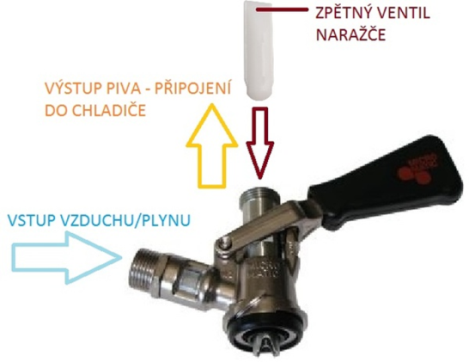 Naražeč BAJONETpro sudy pivovarů – Plzeňský Prazdroj, Budvar, Lobkowicz…  Naražeč PLOCHÝpro sudy pivovarů – Svijany, Starobrno, Zubr, Holba…  Naražeč KOMBIPro sudy pivovarů – Litovel, Černá Hora, Kofola originál…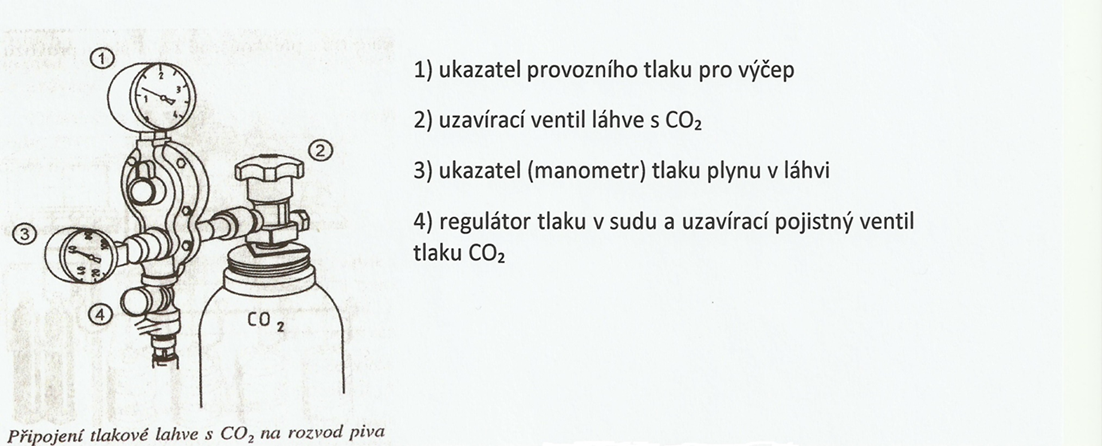 2. Nápojové potrubískládá se z trubek a spojovacích dílůtrubky musí být uvnitř hladké, zdravotně nezávadné, bez ostrých ohybůprůměr 7 – 10 mm, pro tanky 40 mmnesmí být vedeno v blízkosti zdroje tepla3. Dochlazovač (výparník)4. Výčepní stůl (stolice, pult)masivní konstrukce skříňového typuvnitřní prostor je chlazený:						1. dochlazovač						2. skladové prostory horní část tvoří kovová deska s tzv. hlavou a výčepními kohoutkysoučástí stolu je vanička s přívodem teplé a studené vody a s neuzaviratelným odpadem vodyDeska výčepního pultu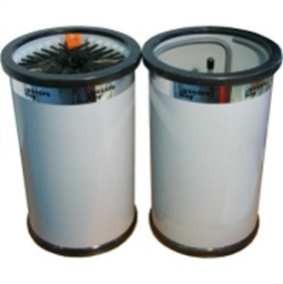 je z nerezu, má zvýšené okrajezaoblené rohy a sklon k odpadusoučástí stolu je vanička s přívodem teplé a studené vodyneuzaviratelný odpad vodyspulboy5. Výčepní místnost (výčep)slouží jako odbytová místnost s jednoduchým zařízením a sortimentemsoučástí jejího vybavení jsou police na sklo a skříňky, popř. vitríny na zbožíVýčepní kohouty = pípymají na konci jemná sítkamusí být snadno vyjímatelná a umožňovat montáž čistícího zařízenípři používání KEGu nejsou sítka nutnáPivo se netočí, ale ČEPUJE!Čepování pivapivo ihned po naražení je kalné a hodně pění, 2 –3 sklenice se musí odčepovatúhel čepování 45⁰čepuje se vždy do čistých, mokrých, studených a nepoškozených sklenicnesmí se přelévat z jedné sklenice do druhé a pěna se nesmí sfoukávatSprávně načepované pivoHladinka → na jeden zátah po skleŠnyt /košt/ → malé pivo ve velkém půllitruMlíko → pouze krémová pěna = sladší → pijí ženyČochtan → pivo bez pěny = největší obsah přírodního oxidu → osvěžíMezinárodní čepování → bez pěny + točíme pěnu na hladinkuNadvakrát → vysoká pěna + pod ní na druhý zátah pivo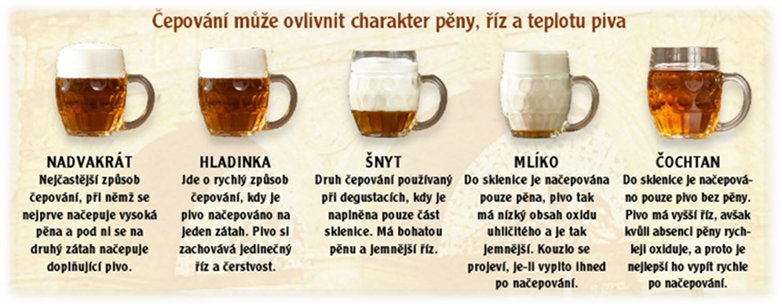 